Agenda Item 08ICB Board25th January 2023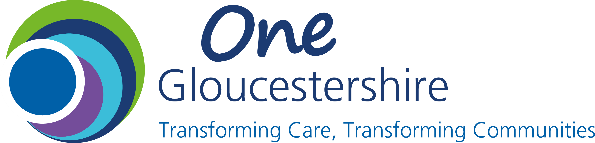 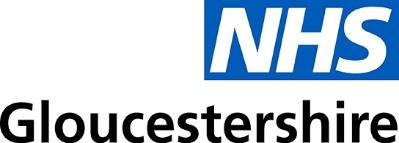 Report Title Integrated Performance ReportIntegrated Performance ReportIntegrated Performance ReportIntegrated Performance ReportIntegrated Performance ReportIntegrated Performance ReportIntegrated Performance ReportIntegrated Performance ReportIntegrated Performance ReportIntegrated Performance ReportPurpose (X)For InformationFor InformationFor DiscussionFor DiscussionFor DiscussionFor DecisionFor DecisionFor DecisionFor DecisionPurpose (X)XXXRoute to this meeting::::::::::Route to this meetingICB InternalICB InternalDateDateDateSystem PartnerSystem PartnerSystem PartnerDateDateRoute to this meetingExecutive SummaryIntegrated Performance ReportThis is the Integrated Performance Report (IPR) for NHS Gloucestershire ICB for January 2023. The report brings information together from three areas:PerformanceWorkforceFinanceQualityThe report includes assurance pages from each of the relevant ICB Committees relating to their part of the IPR, a headline summary from each of the four areas and a more detailed breakdown of progress within the remainder of the document.Integrated Performance ReportThis is the Integrated Performance Report (IPR) for NHS Gloucestershire ICB for January 2023. The report brings information together from three areas:PerformanceWorkforceFinanceQualityThe report includes assurance pages from each of the relevant ICB Committees relating to their part of the IPR, a headline summary from each of the four areas and a more detailed breakdown of progress within the remainder of the document.Integrated Performance ReportThis is the Integrated Performance Report (IPR) for NHS Gloucestershire ICB for January 2023. The report brings information together from three areas:PerformanceWorkforceFinanceQualityThe report includes assurance pages from each of the relevant ICB Committees relating to their part of the IPR, a headline summary from each of the four areas and a more detailed breakdown of progress within the remainder of the document.Integrated Performance ReportThis is the Integrated Performance Report (IPR) for NHS Gloucestershire ICB for January 2023. The report brings information together from three areas:PerformanceWorkforceFinanceQualityThe report includes assurance pages from each of the relevant ICB Committees relating to their part of the IPR, a headline summary from each of the four areas and a more detailed breakdown of progress within the remainder of the document.Integrated Performance ReportThis is the Integrated Performance Report (IPR) for NHS Gloucestershire ICB for January 2023. The report brings information together from three areas:PerformanceWorkforceFinanceQualityThe report includes assurance pages from each of the relevant ICB Committees relating to their part of the IPR, a headline summary from each of the four areas and a more detailed breakdown of progress within the remainder of the document.Integrated Performance ReportThis is the Integrated Performance Report (IPR) for NHS Gloucestershire ICB for January 2023. The report brings information together from three areas:PerformanceWorkforceFinanceQualityThe report includes assurance pages from each of the relevant ICB Committees relating to their part of the IPR, a headline summary from each of the four areas and a more detailed breakdown of progress within the remainder of the document.Integrated Performance ReportThis is the Integrated Performance Report (IPR) for NHS Gloucestershire ICB for January 2023. The report brings information together from three areas:PerformanceWorkforceFinanceQualityThe report includes assurance pages from each of the relevant ICB Committees relating to their part of the IPR, a headline summary from each of the four areas and a more detailed breakdown of progress within the remainder of the document.Integrated Performance ReportThis is the Integrated Performance Report (IPR) for NHS Gloucestershire ICB for January 2023. The report brings information together from three areas:PerformanceWorkforceFinanceQualityThe report includes assurance pages from each of the relevant ICB Committees relating to their part of the IPR, a headline summary from each of the four areas and a more detailed breakdown of progress within the remainder of the document.Integrated Performance ReportThis is the Integrated Performance Report (IPR) for NHS Gloucestershire ICB for January 2023. The report brings information together from three areas:PerformanceWorkforceFinanceQualityThe report includes assurance pages from each of the relevant ICB Committees relating to their part of the IPR, a headline summary from each of the four areas and a more detailed breakdown of progress within the remainder of the document.Integrated Performance ReportThis is the Integrated Performance Report (IPR) for NHS Gloucestershire ICB for January 2023. The report brings information together from three areas:PerformanceWorkforceFinanceQualityThe report includes assurance pages from each of the relevant ICB Committees relating to their part of the IPR, a headline summary from each of the four areas and a more detailed breakdown of progress within the remainder of the document.Key Issues to noteAreas of key exceptions have been included at the front of the Integrated performance Report. Areas of key exceptions have been included at the front of the Integrated performance Report. Areas of key exceptions have been included at the front of the Integrated performance Report. Areas of key exceptions have been included at the front of the Integrated performance Report. Areas of key exceptions have been included at the front of the Integrated performance Report. Areas of key exceptions have been included at the front of the Integrated performance Report. Areas of key exceptions have been included at the front of the Integrated performance Report. Areas of key exceptions have been included at the front of the Integrated performance Report. Areas of key exceptions have been included at the front of the Integrated performance Report. Areas of key exceptions have been included at the front of the Integrated performance Report. Key Risks:Original Risk (CxL)Residual Risk (CxL)The Integrated Performance Report (IPR) provides an overall summary of the current position of health and social care in Gloucestershire. Issues in delivery will have an impact on our ability to deliver against the priorities for the health and care system that we have committed to in 2022/23. It will also have an impact on our ability to deliver against the NHS Oversight Framework and influence segmentation decisions made by NHS England. Work is underway on the development of the Board Assurance Framework. There will be a close link between the risks within the BAF and delivery of our objectives through the Integrated Performance Report. The Integrated Performance Report (IPR) provides an overall summary of the current position of health and social care in Gloucestershire. Issues in delivery will have an impact on our ability to deliver against the priorities for the health and care system that we have committed to in 2022/23. It will also have an impact on our ability to deliver against the NHS Oversight Framework and influence segmentation decisions made by NHS England. Work is underway on the development of the Board Assurance Framework. There will be a close link between the risks within the BAF and delivery of our objectives through the Integrated Performance Report. The Integrated Performance Report (IPR) provides an overall summary of the current position of health and social care in Gloucestershire. Issues in delivery will have an impact on our ability to deliver against the priorities for the health and care system that we have committed to in 2022/23. It will also have an impact on our ability to deliver against the NHS Oversight Framework and influence segmentation decisions made by NHS England. Work is underway on the development of the Board Assurance Framework. There will be a close link between the risks within the BAF and delivery of our objectives through the Integrated Performance Report. The Integrated Performance Report (IPR) provides an overall summary of the current position of health and social care in Gloucestershire. Issues in delivery will have an impact on our ability to deliver against the priorities for the health and care system that we have committed to in 2022/23. It will also have an impact on our ability to deliver against the NHS Oversight Framework and influence segmentation decisions made by NHS England. Work is underway on the development of the Board Assurance Framework. There will be a close link between the risks within the BAF and delivery of our objectives through the Integrated Performance Report. The Integrated Performance Report (IPR) provides an overall summary of the current position of health and social care in Gloucestershire. Issues in delivery will have an impact on our ability to deliver against the priorities for the health and care system that we have committed to in 2022/23. It will also have an impact on our ability to deliver against the NHS Oversight Framework and influence segmentation decisions made by NHS England. Work is underway on the development of the Board Assurance Framework. There will be a close link between the risks within the BAF and delivery of our objectives through the Integrated Performance Report. The Integrated Performance Report (IPR) provides an overall summary of the current position of health and social care in Gloucestershire. Issues in delivery will have an impact on our ability to deliver against the priorities for the health and care system that we have committed to in 2022/23. It will also have an impact on our ability to deliver against the NHS Oversight Framework and influence segmentation decisions made by NHS England. Work is underway on the development of the Board Assurance Framework. There will be a close link between the risks within the BAF and delivery of our objectives through the Integrated Performance Report. The Integrated Performance Report (IPR) provides an overall summary of the current position of health and social care in Gloucestershire. Issues in delivery will have an impact on our ability to deliver against the priorities for the health and care system that we have committed to in 2022/23. It will also have an impact on our ability to deliver against the NHS Oversight Framework and influence segmentation decisions made by NHS England. Work is underway on the development of the Board Assurance Framework. There will be a close link between the risks within the BAF and delivery of our objectives through the Integrated Performance Report. The Integrated Performance Report (IPR) provides an overall summary of the current position of health and social care in Gloucestershire. Issues in delivery will have an impact on our ability to deliver against the priorities for the health and care system that we have committed to in 2022/23. It will also have an impact on our ability to deliver against the NHS Oversight Framework and influence segmentation decisions made by NHS England. Work is underway on the development of the Board Assurance Framework. There will be a close link between the risks within the BAF and delivery of our objectives through the Integrated Performance Report. The Integrated Performance Report (IPR) provides an overall summary of the current position of health and social care in Gloucestershire. Issues in delivery will have an impact on our ability to deliver against the priorities for the health and care system that we have committed to in 2022/23. It will also have an impact on our ability to deliver against the NHS Oversight Framework and influence segmentation decisions made by NHS England. Work is underway on the development of the Board Assurance Framework. There will be a close link between the risks within the BAF and delivery of our objectives through the Integrated Performance Report. The Integrated Performance Report (IPR) provides an overall summary of the current position of health and social care in Gloucestershire. Issues in delivery will have an impact on our ability to deliver against the priorities for the health and care system that we have committed to in 2022/23. It will also have an impact on our ability to deliver against the NHS Oversight Framework and influence segmentation decisions made by NHS England. Work is underway on the development of the Board Assurance Framework. There will be a close link between the risks within the BAF and delivery of our objectives through the Integrated Performance Report. Management of Conflicts of InterestNoneNoneNoneNoneNoneNoneNoneNoneNoneNoneResource Impact (X)FinancialInformation Management & TechnologyInformation Management & TechnologyInformation Management & TechnologyInformation Management & TechnologyInformation Management & TechnologyInformation Management & TechnologyInformation Management & TechnologyResource Impact (X)Human ResourceBuildingsBuildingsBuildingsBuildingsBuildingsBuildingsBuildingsFinancial ImpactSee financial section of the report.See financial section of the report.See financial section of the report.See financial section of the report.See financial section of the report.See financial section of the report.See financial section of the report.See financial section of the report.See financial section of the report.See financial section of the report.Regulatory and Legal Issues (including NHS Constitution) The ICB has a statutory duty not to exceed the revenue resource limit set by NHS England.The Integrated Performance Report will be used to inform regional discussions as part of the NHS Oversight Framework.The ICB has a statutory duty not to exceed the revenue resource limit set by NHS England.The Integrated Performance Report will be used to inform regional discussions as part of the NHS Oversight Framework.The ICB has a statutory duty not to exceed the revenue resource limit set by NHS England.The Integrated Performance Report will be used to inform regional discussions as part of the NHS Oversight Framework.The ICB has a statutory duty not to exceed the revenue resource limit set by NHS England.The Integrated Performance Report will be used to inform regional discussions as part of the NHS Oversight Framework.The ICB has a statutory duty not to exceed the revenue resource limit set by NHS England.The Integrated Performance Report will be used to inform regional discussions as part of the NHS Oversight Framework.The ICB has a statutory duty not to exceed the revenue resource limit set by NHS England.The Integrated Performance Report will be used to inform regional discussions as part of the NHS Oversight Framework.The ICB has a statutory duty not to exceed the revenue resource limit set by NHS England.The Integrated Performance Report will be used to inform regional discussions as part of the NHS Oversight Framework.The ICB has a statutory duty not to exceed the revenue resource limit set by NHS England.The Integrated Performance Report will be used to inform regional discussions as part of the NHS Oversight Framework.The ICB has a statutory duty not to exceed the revenue resource limit set by NHS England.The Integrated Performance Report will be used to inform regional discussions as part of the NHS Oversight Framework.The ICB has a statutory duty not to exceed the revenue resource limit set by NHS England.The Integrated Performance Report will be used to inform regional discussions as part of the NHS Oversight Framework.Impact on Health InequalitiesAs highlighted above, the report includes specific work that has been undertaken on health inequalities. This includes:An analysis of the full waiting list of Gloucestershire patients at Gloucestershire Hospitals NHS Foundation TrustAnalysis of cancer wait times split across more deprived areas within the county.As highlighted above, the report includes specific work that has been undertaken on health inequalities. This includes:An analysis of the full waiting list of Gloucestershire patients at Gloucestershire Hospitals NHS Foundation TrustAnalysis of cancer wait times split across more deprived areas within the county.As highlighted above, the report includes specific work that has been undertaken on health inequalities. This includes:An analysis of the full waiting list of Gloucestershire patients at Gloucestershire Hospitals NHS Foundation TrustAnalysis of cancer wait times split across more deprived areas within the county.As highlighted above, the report includes specific work that has been undertaken on health inequalities. This includes:An analysis of the full waiting list of Gloucestershire patients at Gloucestershire Hospitals NHS Foundation TrustAnalysis of cancer wait times split across more deprived areas within the county.As highlighted above, the report includes specific work that has been undertaken on health inequalities. This includes:An analysis of the full waiting list of Gloucestershire patients at Gloucestershire Hospitals NHS Foundation TrustAnalysis of cancer wait times split across more deprived areas within the county.As highlighted above, the report includes specific work that has been undertaken on health inequalities. This includes:An analysis of the full waiting list of Gloucestershire patients at Gloucestershire Hospitals NHS Foundation TrustAnalysis of cancer wait times split across more deprived areas within the county.As highlighted above, the report includes specific work that has been undertaken on health inequalities. This includes:An analysis of the full waiting list of Gloucestershire patients at Gloucestershire Hospitals NHS Foundation TrustAnalysis of cancer wait times split across more deprived areas within the county.As highlighted above, the report includes specific work that has been undertaken on health inequalities. This includes:An analysis of the full waiting list of Gloucestershire patients at Gloucestershire Hospitals NHS Foundation TrustAnalysis of cancer wait times split across more deprived areas within the county.As highlighted above, the report includes specific work that has been undertaken on health inequalities. This includes:An analysis of the full waiting list of Gloucestershire patients at Gloucestershire Hospitals NHS Foundation TrustAnalysis of cancer wait times split across more deprived areas within the county.As highlighted above, the report includes specific work that has been undertaken on health inequalities. This includes:An analysis of the full waiting list of Gloucestershire patients at Gloucestershire Hospitals NHS Foundation TrustAnalysis of cancer wait times split across more deprived areas within the county.Impact on Equality and DiversitySee above section on health inequalities.See above section on health inequalities.See above section on health inequalities.See above section on health inequalities.See above section on health inequalities.See above section on health inequalities.See above section on health inequalities.See above section on health inequalities.See above section on health inequalities.See above section on health inequalities.Impact on Sustainable DevelopmentNoneNoneNoneNoneNoneNoneNoneNoneNoneNonePatient and Public InvolvementThe Integrated Performance Report (Quality section) currently provides information on patient and public feedback.The Integrated Performance Report (Quality section) currently provides information on patient and public feedback.The Integrated Performance Report (Quality section) currently provides information on patient and public feedback.The Integrated Performance Report (Quality section) currently provides information on patient and public feedback.The Integrated Performance Report (Quality section) currently provides information on patient and public feedback.The Integrated Performance Report (Quality section) currently provides information on patient and public feedback.The Integrated Performance Report (Quality section) currently provides information on patient and public feedback.The Integrated Performance Report (Quality section) currently provides information on patient and public feedback.The Integrated Performance Report (Quality section) currently provides information on patient and public feedback.The Integrated Performance Report (Quality section) currently provides information on patient and public feedback.RecommendationThe Integrated Care Board are asked to: Discuss the key highlights from the Integrated Performance Report identifying any further actions that may be required The Integrated Care Board are asked to: Discuss the key highlights from the Integrated Performance Report identifying any further actions that may be required The Integrated Care Board are asked to: Discuss the key highlights from the Integrated Performance Report identifying any further actions that may be required The Integrated Care Board are asked to: Discuss the key highlights from the Integrated Performance Report identifying any further actions that may be required The Integrated Care Board are asked to: Discuss the key highlights from the Integrated Performance Report identifying any further actions that may be required The Integrated Care Board are asked to: Discuss the key highlights from the Integrated Performance Report identifying any further actions that may be required The Integrated Care Board are asked to: Discuss the key highlights from the Integrated Performance Report identifying any further actions that may be required The Integrated Care Board are asked to: Discuss the key highlights from the Integrated Performance Report identifying any further actions that may be required The Integrated Care Board are asked to: Discuss the key highlights from the Integrated Performance Report identifying any further actions that may be required The Integrated Care Board are asked to: Discuss the key highlights from the Integrated Performance Report identifying any further actions that may be required AuthorKat Doherty (Performance) Clare Hines (Workforce)Stephen Edmonds (Finance) Rob Mauler (Quality) Mark Golledge (PMO) Kat Doherty (Performance) Clare Hines (Workforce)Stephen Edmonds (Finance) Rob Mauler (Quality) Mark Golledge (PMO) Role TitleRole TitleSenior Performance Management Lead Workforce and OD Project Lead Finance Programme Manager Senior Manager, Quality & Commissioning Associate Director – ICS Development Senior Performance Management Lead Workforce and OD Project Lead Finance Programme Manager Senior Manager, Quality & Commissioning Associate Director – ICS Development Senior Performance Management Lead Workforce and OD Project Lead Finance Programme Manager Senior Manager, Quality & Commissioning Associate Director – ICS Development Senior Performance Management Lead Workforce and OD Project Lead Finance Programme Manager Senior Manager, Quality & Commissioning Associate Director – ICS Development Senior Performance Management Lead Workforce and OD Project Lead Finance Programme Manager Senior Manager, Quality & Commissioning Associate Director – ICS Development Senior Performance Management Lead Workforce and OD Project Lead Finance Programme Manager Senior Manager, Quality & Commissioning Associate Director – ICS Development Sponsoring Director(if not author)Mark Walkingshaw, Director of Operational Planning & Performance – NHS Gloucestershire ICB Tracey Cox, Interim Director – People, Culture & Engagement – NHS Gloucestershire ICB Cath Leech – Chief Finance Officer – NHS Gloucestershire ICB Marion Andrews-Evans – Chief Nursing Officer – NHS Gloucestershire ICB Mark Walkingshaw, Director of Operational Planning & Performance – NHS Gloucestershire ICB Tracey Cox, Interim Director – People, Culture & Engagement – NHS Gloucestershire ICB Cath Leech – Chief Finance Officer – NHS Gloucestershire ICB Marion Andrews-Evans – Chief Nursing Officer – NHS Gloucestershire ICB Mark Walkingshaw, Director of Operational Planning & Performance – NHS Gloucestershire ICB Tracey Cox, Interim Director – People, Culture & Engagement – NHS Gloucestershire ICB Cath Leech – Chief Finance Officer – NHS Gloucestershire ICB Marion Andrews-Evans – Chief Nursing Officer – NHS Gloucestershire ICB Mark Walkingshaw, Director of Operational Planning & Performance – NHS Gloucestershire ICB Tracey Cox, Interim Director – People, Culture & Engagement – NHS Gloucestershire ICB Cath Leech – Chief Finance Officer – NHS Gloucestershire ICB Marion Andrews-Evans – Chief Nursing Officer – NHS Gloucestershire ICB Mark Walkingshaw, Director of Operational Planning & Performance – NHS Gloucestershire ICB Tracey Cox, Interim Director – People, Culture & Engagement – NHS Gloucestershire ICB Cath Leech – Chief Finance Officer – NHS Gloucestershire ICB Marion Andrews-Evans – Chief Nursing Officer – NHS Gloucestershire ICB Mark Walkingshaw, Director of Operational Planning & Performance – NHS Gloucestershire ICB Tracey Cox, Interim Director – People, Culture & Engagement – NHS Gloucestershire ICB Cath Leech – Chief Finance Officer – NHS Gloucestershire ICB Marion Andrews-Evans – Chief Nursing Officer – NHS Gloucestershire ICB Mark Walkingshaw, Director of Operational Planning & Performance – NHS Gloucestershire ICB Tracey Cox, Interim Director – People, Culture & Engagement – NHS Gloucestershire ICB Cath Leech – Chief Finance Officer – NHS Gloucestershire ICB Marion Andrews-Evans – Chief Nursing Officer – NHS Gloucestershire ICB Mark Walkingshaw, Director of Operational Planning & Performance – NHS Gloucestershire ICB Tracey Cox, Interim Director – People, Culture & Engagement – NHS Gloucestershire ICB Cath Leech – Chief Finance Officer – NHS Gloucestershire ICB Marion Andrews-Evans – Chief Nursing Officer – NHS Gloucestershire ICB Mark Walkingshaw, Director of Operational Planning & Performance – NHS Gloucestershire ICB Tracey Cox, Interim Director – People, Culture & Engagement – NHS Gloucestershire ICB Cath Leech – Chief Finance Officer – NHS Gloucestershire ICB Marion Andrews-Evans – Chief Nursing Officer – NHS Gloucestershire ICB Mark Walkingshaw, Director of Operational Planning & Performance – NHS Gloucestershire ICB Tracey Cox, Interim Director – People, Culture & Engagement – NHS Gloucestershire ICB Cath Leech – Chief Finance Officer – NHS Gloucestershire ICB Marion Andrews-Evans – Chief Nursing Officer – NHS Gloucestershire ICB Glossary of TermsExplanation or clarification of abbreviations used in the paperExplanation or clarification of abbreviations used in the paperICSIntegrated Care SystemIntegrated Care SystemICBIntegrated Care BoardIntegrated Care BoardGHCGloucestershire Health & Care Foundation TrustGloucestershire Health & Care Foundation TrustGHFTGloucestershire Hospitals NHS Foundation TrustGloucestershire Hospitals NHS Foundation TrustGCCGloucestershire County CouncilGloucestershire County CouncilVCSEVoluntary, Community and Social EnterpriseVoluntary, Community and Social EnterpriseAdd more as required